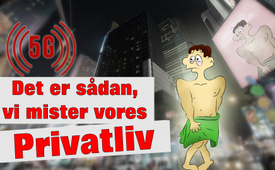 5G: Sådan mister vi vores privatliv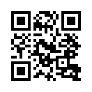 Virksomheden Vodafone reklamerer med lokkende udsigter til et enklere liv med 5G-mobilteknologi. Planen er at få ultrakorte transmissionstider for alle enheder, der er forbundet med den på tingenes internet. Men dette vil gøre privatlivets fred til en saga blot. Eksemplet med Shanghai viser, hvordan 5G-teknologien endda overgår George Orwells Big Brother-vision. Har 5G - tingenes internet - virkelig så store fordele for os, at det er værd at acceptere total kontrol over vores privatliv og en massiv begrænsning af friheden?5G: Sådan mister vi vores privatliv
I en Vodafone-reklame bliver den nye 5G-mobil-teknologi fremhævet som den store oplevelse for alle med det lokkende udsagn, at den vil gøre livet meget lettere.
5G-nettet vil gøre det muligt at yde den bedst mulige lægehjælp til alle, f.eks. fjernoperationer med robotter i realtid. 
Automatisk styrede biler bør advare sig selv om farer.
Fra de nuværende syv milliarder enheder - hovedsagelig smartphones - forventes der nu en stigning med det såkaldte Internet of Things til op mod 500 milliarder enheder såsom køleskabe, skraldespande, bleer osv., som alle er forbundet med hinanden.
Der er planlagt ultrakorte transmissionstider på omkring 1 millisekund, så fremtidige applikationer og systemer kan kommunikere og reagere med hinanden i næsten realtid.
Med 5G bliver George Orwells roman "1984" til virkelighed, og vores privatliv bliver en saga blot en ting fra fortiden.
5G er grundlaget for fuldstændig kontrol og overvågning af alle mennesker, fordi de netværksforbundne servere og enheder vil få et omfattende billede af hver enkelt af os.
Politikere og medierne hævder ofte, at industrien absolut har brug for 5G-teknologi, der ses dog bort fra ikke uvæsentlige ulemper.
Et eksempel: Global networking via 5G betyder for industri, handel og handel, at allproduktionslinjer, alle robotter, alle computere med kundedata og hemmelige patenter kan tilgås fra hvor som helst i verden via networking af alle data.
Faren for hackerangreb - og dermed for at miste kontrollen over data - er stor. 
Eksemplet med Shanghai viser, hvordan 5G-teknologien endda overgår George Orwells Big Brother-vision.
Der er alle gader og pladser allerede overvåget af kameraer. 
Trafikforbrydere bliver takket være den problemfrie kameraovervågning straks offentligt skændet på store skærme.
Indsamling via 5G-teknologi har dog endnu mere vidtrækkende konsekvenser. 
Der indsamles og lagres enorme mængder data, som regeringen har adgang til.
Disse datasæt bruges til at skabe et fuldstændigt profilbillede af borgerne. 
I Kina blev der i 2018 indført et socialt kreditsystem, hvor alle kinesere får sociale point i henhold til deres online, sociale, finansielle og juridiske adfærd og behandles derefter.
Gennem denne rangordning, som er en klassifikation, inddeles folk i gode og dårlige borgere.
Da en dårlig placering fører til massive restriktioner, skabes der en atmosfære af frygt for at undgå at komme i problemer så vidt muligt. 
10 millioner kinesere er allerede opført på en sortliste.
Som følge heraf har de ikke adgang til fly eller højhastighedstog, kan de ikke bestille et hotel eller købe en lejlighed. 
De kan heller ikke få lån og kan ikke starte en virksomhed.
Din frihed er derfor massivt begrænset. 
Konklusion: 5G - tingenes internet - har ingen virkelig alvorlige fordele for os, og det er kun på bekostning af alle de større ulemper, nemlig den totale kontrol med vores privatliv og personlige udvikling.fra nis, csh, wok, irh, rwKilder:https://youtu.be/hybKIF4HhKs

https://youtu.be/y63BagtUaPs

https://youtu.be/mjDT9coZLiU

https://youtu.be/pWo9R0WpHo8Dette kan også interessere dig:#5Gmobil-da - 5G mobil - www.kla.tv/5Gmobil-da

#China-da - China - www.kla.tv/China-da

#mediekommentar-da - mediekommentar - www.kla.tv/mediekommentar-da

#Teknologi-da - www.kla.tv/Teknologi-daKla.TV - De andre nyheder ... gratis - uafhængige - ucensurerede ...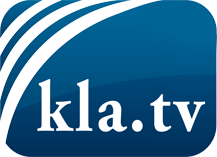 hvad medierne ikke bør tie stille om ...Lidt hørt - af folket, for folket! ...regular News at www.kla.tv/daHold dig opdateret - det er det hele værd!Gratis tilmelding til vores e-mail-nyhedsbrev her: www.kla.tv/abo-enSikkerhedsrådgivning:Desværre bliver modstemmer censureret og undertrykt mere og mere. Så længe vi ikke rapporterer i overensstemmelse med de korporative mediers ideologi og interesser, er vi konstant i fare for, at der vil blive fundet undskyldninger for at lukke eller skade Kla.TV.Så tilmeld dig et internetuafhængigt netværk i dag! Klik her: www.kla.tv/vernetzung&lang=daLicens:    Creative Commons-licens med tilskrivning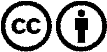 Spredning og gengivelse er tilladt, hvis Kla.TV med kildeangivelse. Intet indhold må præsenteres uden for sammenhæng.
Statsfinansierede institutioner må ikke anvende den uden skriftlig tilladelse fra Kla.TV. Overtrædelse vil blive retsligt forfulgt.